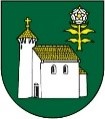 Vážení občania,Obecný úrad Veľký Klíž oznamuje, že:od 19. júla 2021 do 23. júla 2021,bude z dôvodu čerpania riadnej dovolenky ZATVORENÝ!V nevyhnutných prípadoch nás môžete kontaktovať na tel. čísle:0948 337 900